Склад НПС Атырау Республика Казахстан, Атырауская область, Махамбетский район, сельский округ Алмалы, село Береке, дачное общество Умс-99, ч. 2Контактные лица:Сериков Мырзабек - +7 (777) 330-31-62Жанетов Талап - +7 (777) 330-31-06Адаев Азамат - +7(777) 330-31-30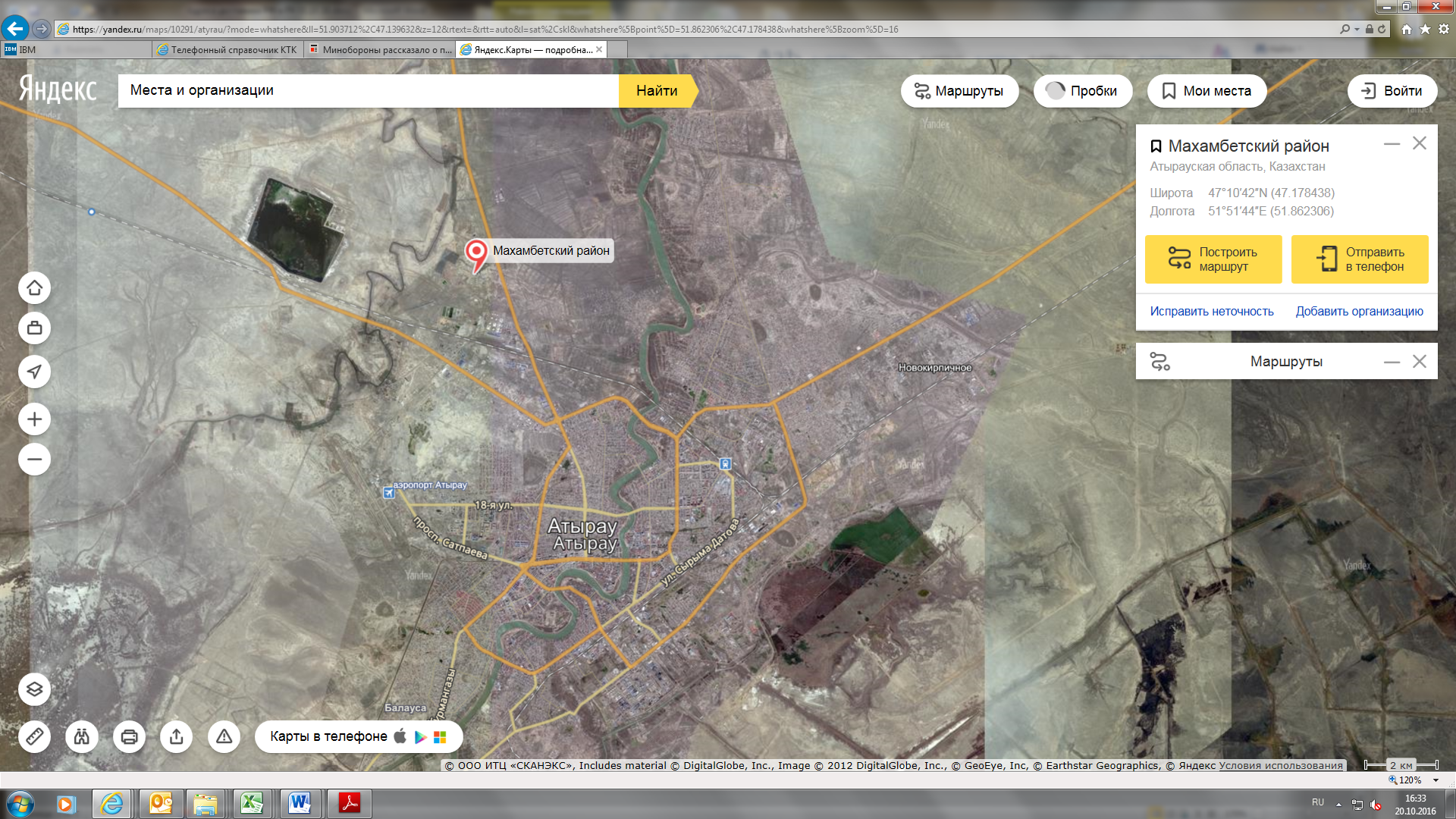 